DINO3 ½ - Zimmer – Wohnung im Erdgeschoss sehr zentral und sonnige Lage                 ……………………………..……………………………………………..…………..………………..……..…..……..……….Appartamento di 3 ½ locali nel primo terraPosizione molto centrale e soleggiata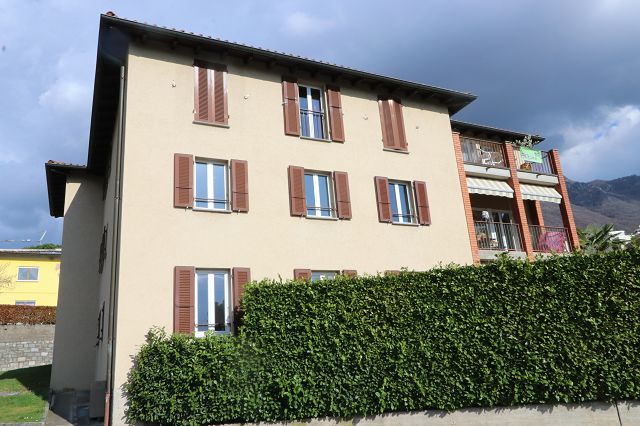                                                        4180/4409CHF. 460‘000.--  Standort | Umgebung6967 Lugano-Dino, Strada della Castellanza 20Region: LuganoLage: sehr zentral und sonnigAussicht: jaEinkaufen: jaSchulen: jaÖffentliche Verkehrsmittel: 100 mEntfernung zur nächstgelegenen Stadt: 3 kmEntfernung zur Autobahn: 3 km  BeschreibungDiese schöne 3 ½ - Zimmer Wohnung im Erdgeschoss liegt sehr zentral an sonniger Aussichtslage in Dino (Lugano) an der Strada della Castellanza 20 unterhalb von Sonvico.Das 1986 erbaute Gebäude befindet sich in einem guten baulichen Zustand. Die helle Wohnung bietet ein angenehmes Wohnambiente. Sie besteht aus einem Atrio mit Korridor, einem Wohnraum, einer gut eingerichteten Küche, zwei Zimmern und einem Bad/Dusche/WC. Ein schöner Ausblick erstreckt sich ins Luganese und bis ins Malcantone.Das Gebiet ist bekannt für die Nähe in die Natur des Val Colla mit vielen Wandermöglichkeiten und Bikertouren.Die Liegenschaft ist mit dem Auto gut erreichbar. Es steht ein Aussenparkplatz zur Verfügung, der noch vergrössert werden kann. Die Fahrt zur Autobahn A2, dauert ca. 5 Minuten. Die Bushaltestelle ist vor dem Haus. Alle Schulen und verschiedene Einkaufsmöglichkeiten sind in den umliegenden Gemeinden.   Highlights                 sehr zentrale, sonnige  Lage helle Wohnungein Aussenparkplatz event. zweigute OeV Verbindung und Nähe zur Autobahn  Ubicazione | Dintorni   6967 Lugano-Dino, Strada della Castellanza 20Regione: LuganoPosizione: molto soleggiata e centraleVista: sìAcquisti: sìScuole: sìMezzi pubblici: 100 mDistanza dalla città più vicina: 3 kmDistanza dall'autostrada: 3 km  Descrizione dell’immobileQuest’appartamento di 3 ½ locali nel piano terra è situato in posizione centrale e soleggiata sopra Lugano a Dino in Strada della Castellanza 20.L'edificio è del 1986 e su triva in buone condizioni strutturali. L'appartamento è luminoso, offre un ambiente molto vivibile. Si compone di un atrio, di un soggiorno, di una cucina, di due camere e di un bagno/doccia/WC.Uba bella vista estende verso il Luganese e il Malcantone.La proprietà è facilmente raggiungibile in auto e dispone di un parcheggio esterno. Si può anche costruire un secondo posteggio. L'autostrada A2 è raggiungibile in circa 5 minuti. La fermata del bus è a 100 m. Le scuole sono a Sonvico, Villa Luganese e Lugano. …………………………………………………………………………………………………………  Highlights        Posizione molto soleggiata e centrale appartamento bello e luminosoun o due posto auto esternoBuoni collegamenti con l'autostrada e i trasporti pubblici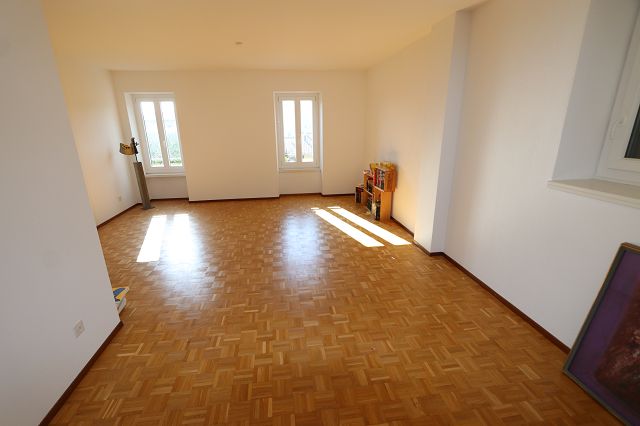 Wohnbereich / soggiorno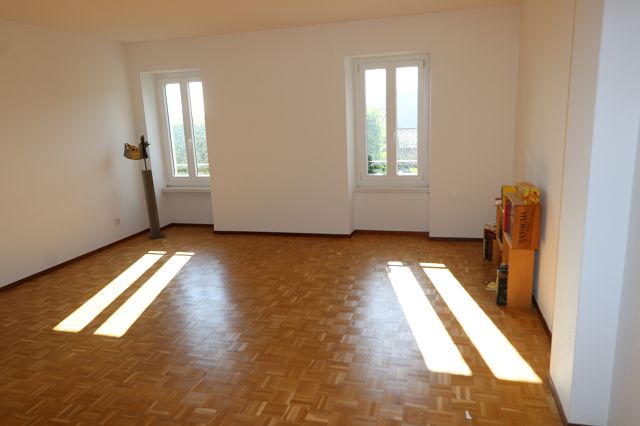             Wohnbereich / soggiorno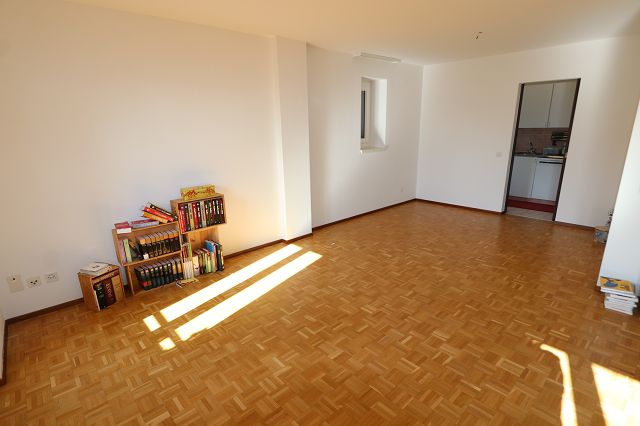 Wohnraum / soggiorno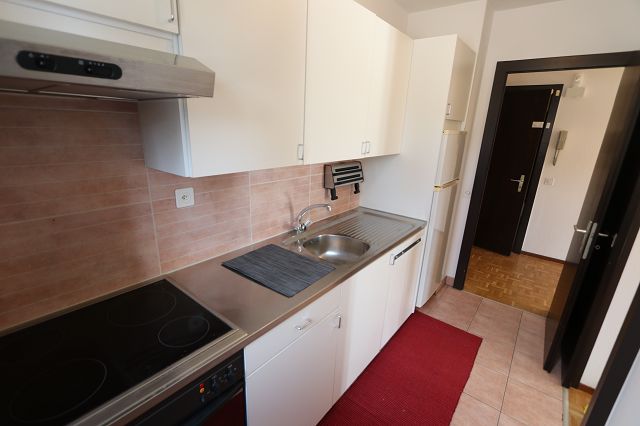 Küche    /   cucina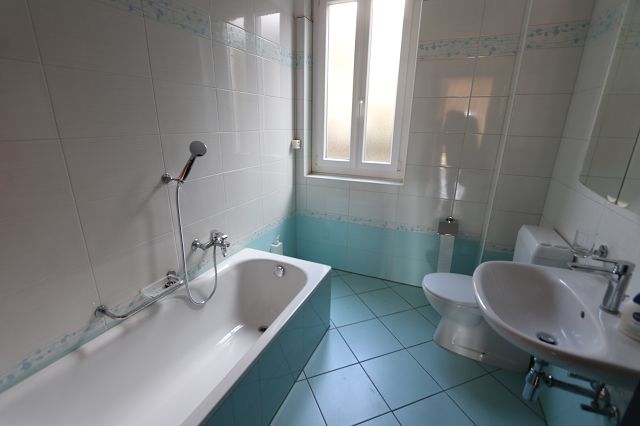 Bad/Dusche/WC  /  bagno/doccia/WC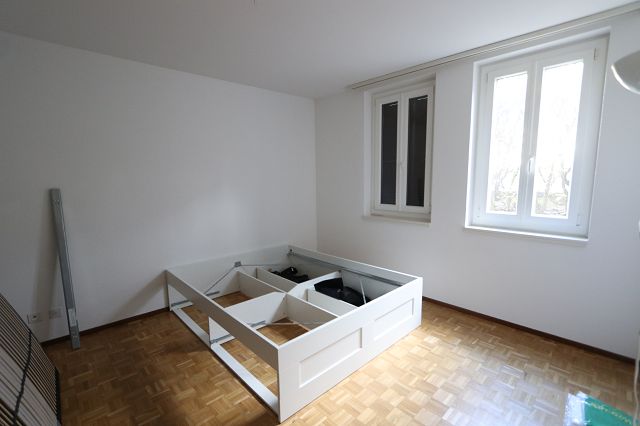 Zimmer   /   camera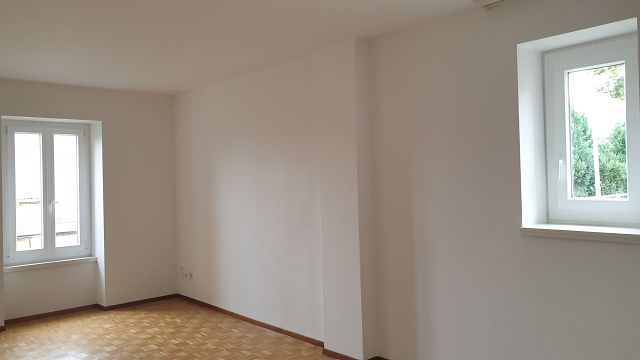 Zimmer    /   camera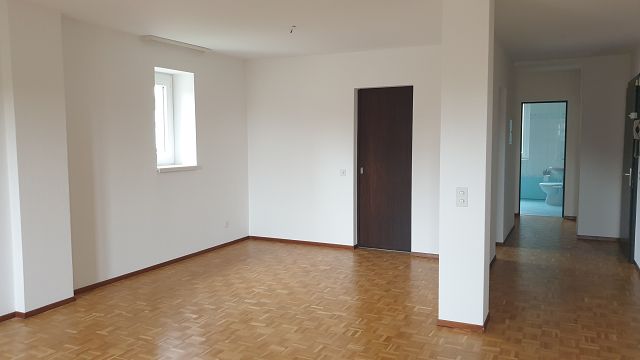 Wohnraum und Gang  /  soggiorno e corridoio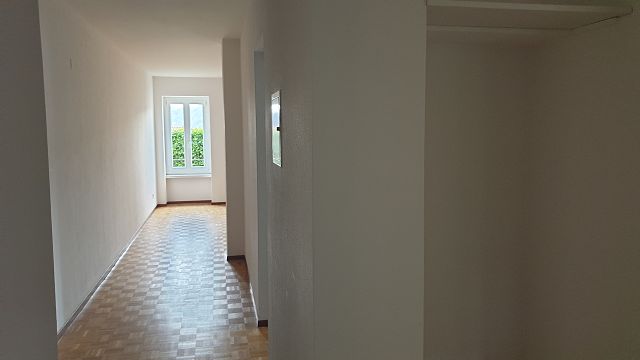 Gamg   /   corridoio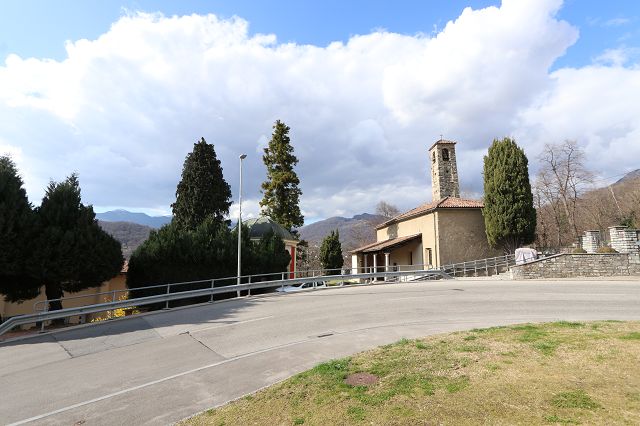 Nordblick   /   vista nord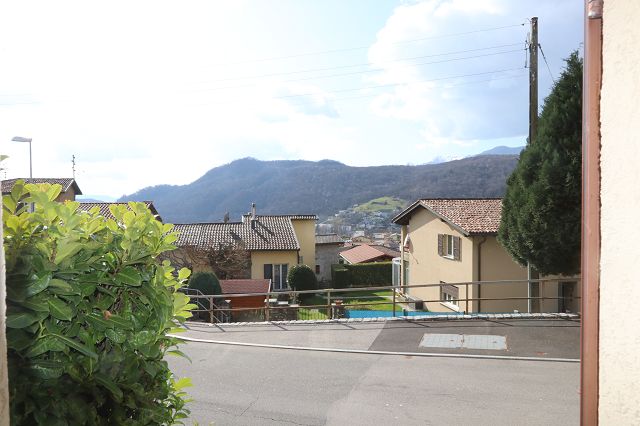 Westblick    /   vista ovest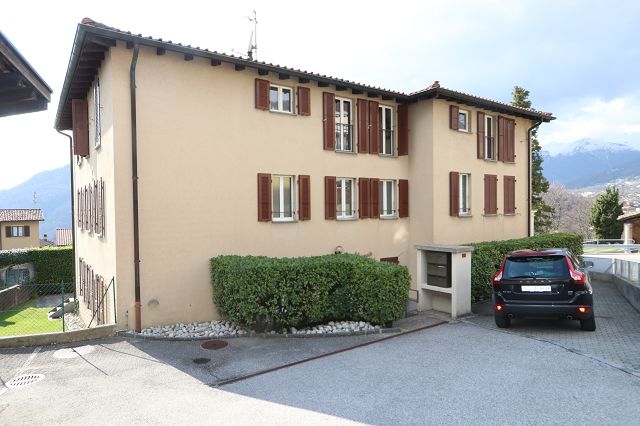 Eingang und Parkplatz    /   entrata e parcheggio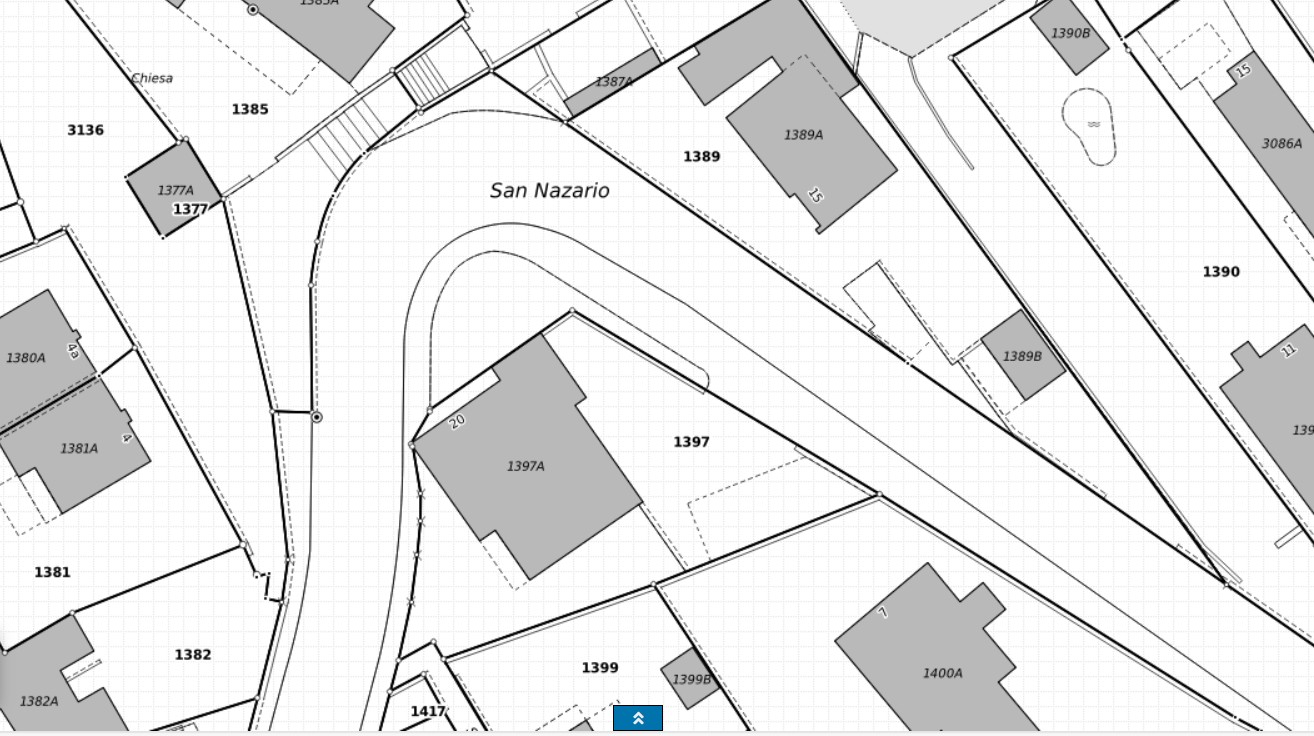 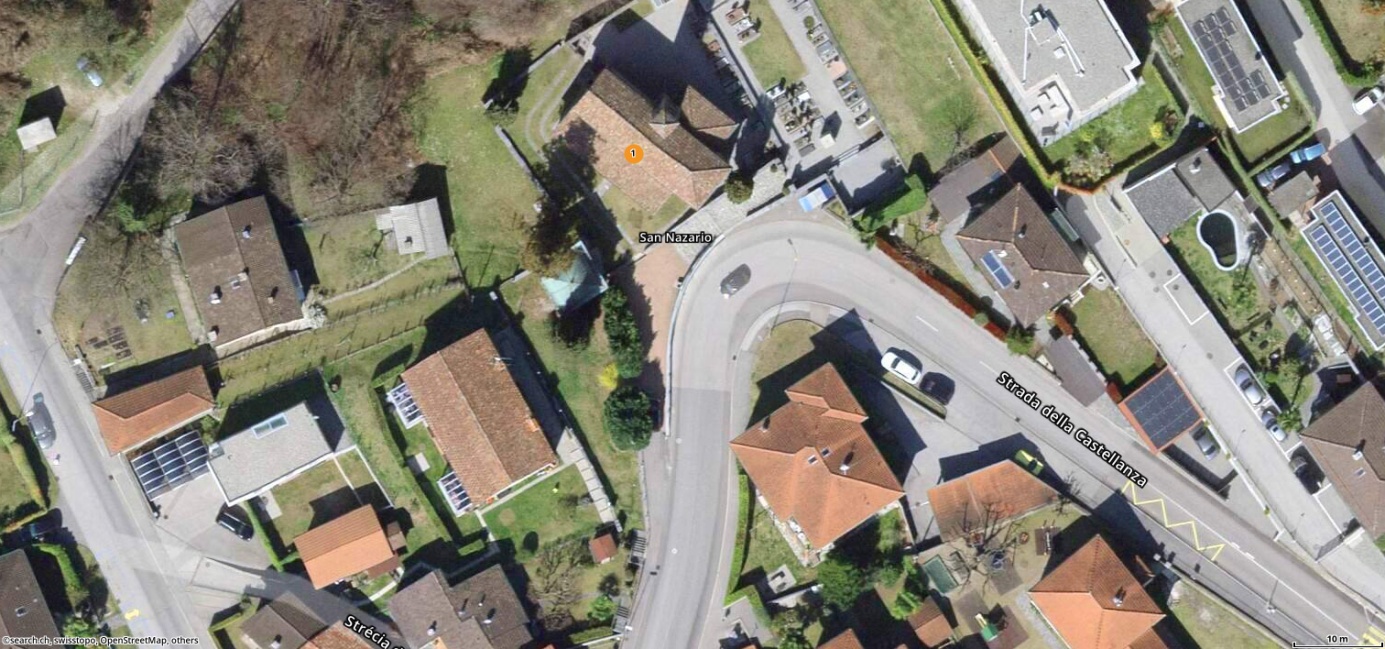 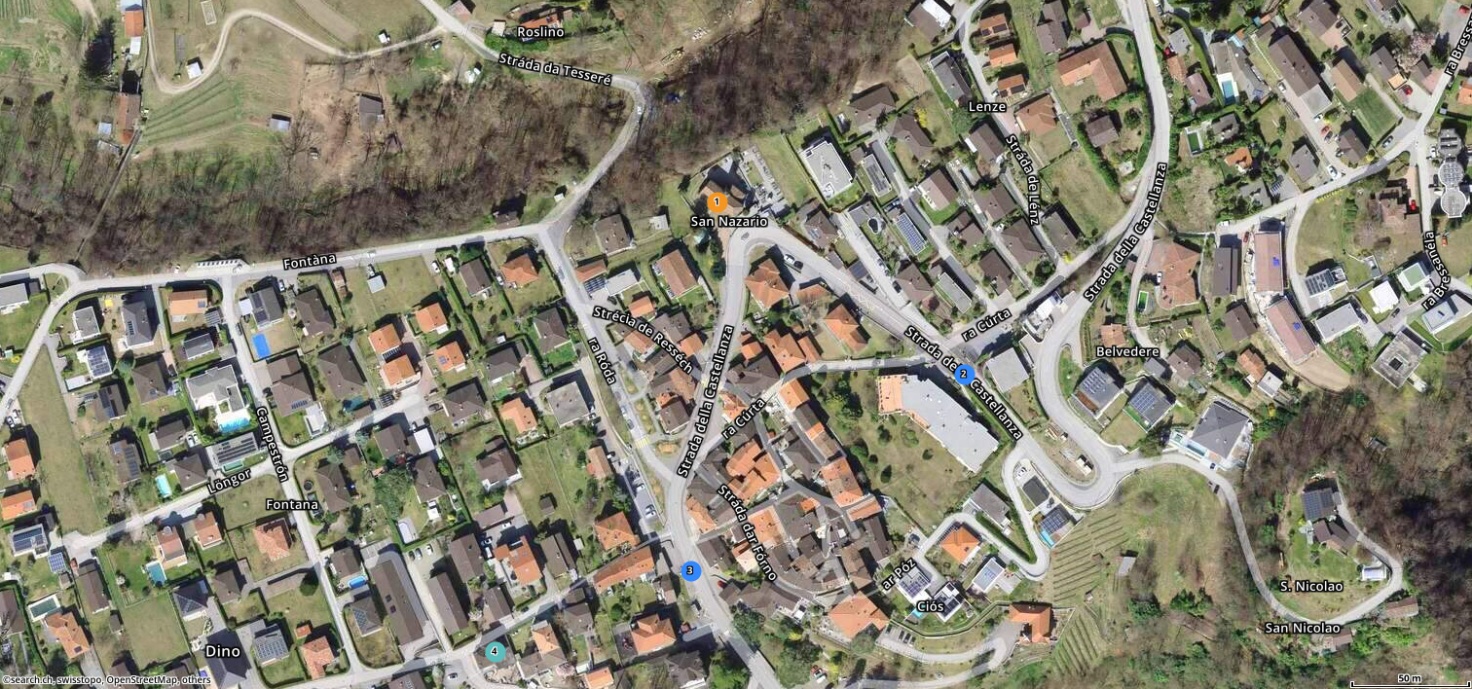       TICINO | Lugano -Dino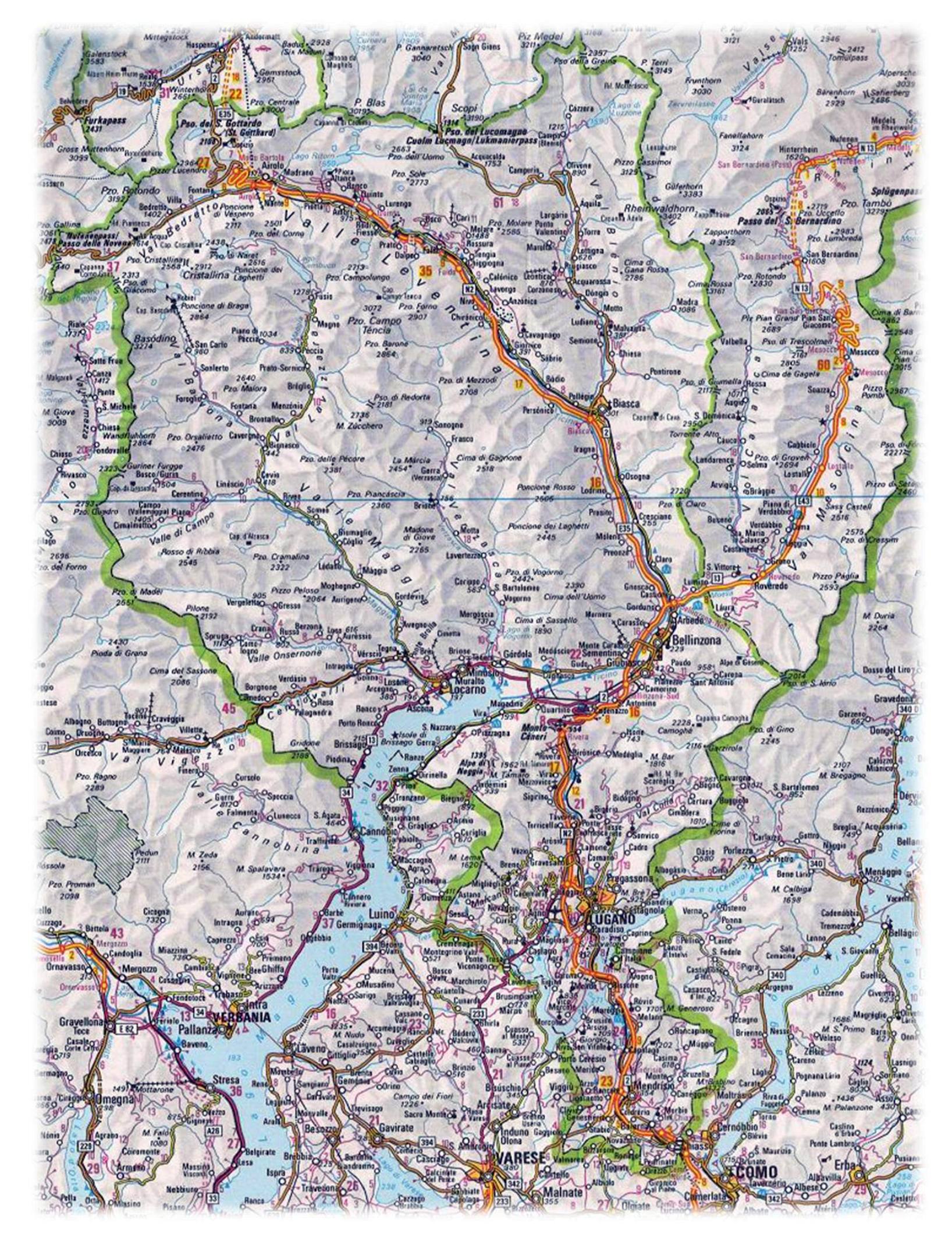 